ASIST 11(Applied Suicide Intervention Skills Training, Version 11)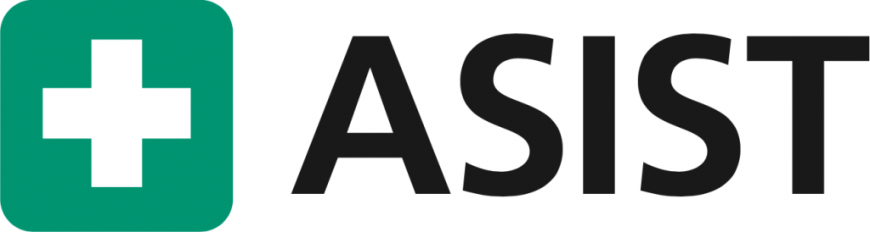 Applied Suicide Intervention Skills Training (ASIST) is a two-day interactive workshop in suicide first aid. ASIST teaches participants to recognize when someone may have thoughts of suicide and work with them to create a plan that will support their immediate safety. Although ASIST is widely used by healthcare providers, participants don't need any formal training to attend the workshop—anyone 16 or older can learn and use the ASIST model.Since its development in 1983, ASIST has received regular updates to reflect improvements in knowledge and practice, and over 1,000,000 people have taken the workshop. Studies show that the ASIST method helps reduce suicidal feelings in those at risk and is a cost-effective way to help address the problem of suicide.Learning goals and objectivesOver the course of their two-day workshop, ASIST participants learn to:Understand the ways that personal and societal attitudes affect views on suicide and interventionsProvide guidance and suicide first aid to a person at risk in ways that meet their individual safety needsIdentify the key elements of an effective suicide safety plan and the actions required to implement itAppreciate the value of improving and integrating suicide prevention resources in the community at largeRecognize other important aspects of suicide prevention including life-promotion and self-careWorkshop features:Presentations and guidance from two LivingWorks registered trainersA scientifically proven intervention modelPowerful audiovisual learning aidsGroup discussionsSkills practice and developmentA balance of challenge and safetyASIST helps to build regional networks of trained caregivers who can support each and use common terminology to approach suicide and safety.  DatesJune 3-4, 2019 orSept. 30-Oct. 1, 2019LocationThis two-day workshop runs from 8:30 am – 4:30 pm at Macdonald Youth Services, 175 Mayfair Ave., Winnipeg, MB. Registration & CertificationPre-registration is required. Space will not be reserved without payment. To register, please fill out the registration form below.Attendance is required for both days, in their entirety, to receive certification.FeesThe fee for this course is $175.00 per person. Payment may be made via Credit Card (Visa/Master Card/American Express).RefreshmentsRefreshments are provided; Please bring your own lunch.Parking & Check-in There is free parking located in the parking lot at the side and rear of the Macdonald Youth Services building. AccessibilityMacdonald Youth Services is equipped with accessible parking, entrances at the front and rear of the building, and accessible washrooms.QuestionsFor further information, or assistant with your registration, please contact Sarah Badgero at sarah.badgero@mys.mb.ca or PH: 204-794-3089.ASIST Registration FormName (Please write your name as you would like it to appear on your certificate)First						          LastAgencyWork/Agency AddressStreet AddressAddress Line 2 City						        State/ProvincePostal Code					        CountryIf not applicable, enter “NA” in all fields.Personal Email				          Phone NumberEnter Email					            PhoneDate of Registration June 3-4, 2019 or Sept. 30-Oct. 1, 2019Have you taken ASIST before? Yes No*Note: If you are unable to be present for all hours of the workshop, you will not receive your certification. You cannot re-take the missed time and will be required to re-take the entire workshop at your expense, in order to receive your certification/Cancellation Policy: If a participant cancels their registration, a $10.00 cancellation fee will apply. If a participant cancels their registration fewer than 2 business days prior to the workshop, no refund will be issued.Transfer Policy: A participant may choose to transfer workshop dates provided. No transfers will be accepted 48 hours prior to the workshop. Once you have transferred, you have forfeited your option to cancel your registration at a later date.Price may be changed at any time without further notice. We reserve the right to change our workshop prices at any time without further notice.Prices listed in any other websites may not be accepted. We cannot always control when other sites are updated. We reserve the right not to accept a price listed on a site other than our own.Submit Registration Form via Fax, Mail or EmailMacdonald Youth Services175 Mayfair Ave., Winnipeg, MB, R3L 0A1PH: (204) 477-1722F: (204) 284-4431 (ATTN: MYS Training)Email: Training@mys.mb.caPayment in full is required before the scheduled workshop.***Space will not be reserved without payment***MYS reserves the right to cancel workshops if minimum registration numbers are not met or if weather does not permit.Visa           Master Card            American Express Card #:  ________________________________          Expiry Date:  ________________________Card Holder’s Name:  ___________________________________________________Card Holder’s Signature:  ________________________________________________# of Registrants:            _______________
Total Fee Authorized:  _$_____________.00 (Fee:  $175.00  per person)